March 2024March 202412 2 3445678999:00am  Worshipwith Holy Communion10:00am Sunday SchoolQuilting9:00amCoffee Fellowship10:00amSLCWMeeting at 10:00amBible Study toFollow MeetingConfirmation 2:00Lenten Lunch atSacred HeartCatholic ChurchNOON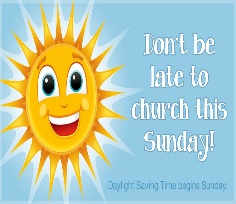 1011111213141516169:00am  Worship10:00am Sunday SchoolDeacons  6:00pmChurch Council 6:30pmDeacons  6:00pmChurch Council 6:30pmQuilting9:00amCoffee Fellowship10:00amConfirmation 2:00Lenten Lunch atSamuel LutheranNOON1718181920212223239:00am  Worshipwith Holy Communion10:00am Sunday SchoolMeals – On - WheelsMeals – On - WheelsQuilting9:00amCoffee Fellowship10:00amSLCWBible Study10:00amConfirmation 2:00Lenten Lunch atFirst Baptist ChurchNOON242525262728293030Palm Sunday9:00am Worship10:00am Sunday SchoolQuilting9:00amCoffee Fellowship10:00amConfirmation 2:00Maundy Thursday/Good Friday Worship@Samuel7:00pmEcumenicalGood Friday Worship   7:00pmEvangelical LutheranSoup SupperBegins at 6:00pm31Easter9:00am  WorshipBreakfast after worshipNo  Sunday School